Министерство науки и высшего образования Российской Федерации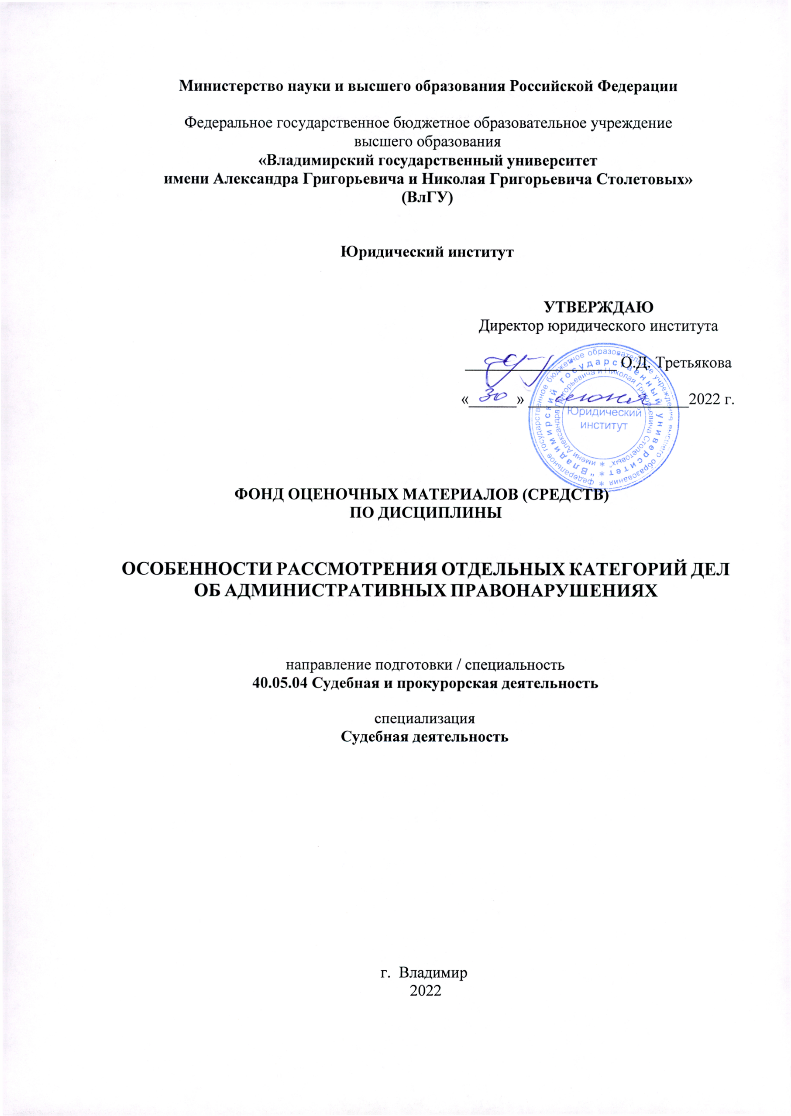 Федеральное государственное бюджетное образовательное учреждениевысшего образования«Владимирский государственный университетимени Александра Григорьевича и Николая Григорьевича Столетовых»(ВлГУ)Юридический институтФОНД ОЦЕНОЧНЫХ МАТЕРИАЛОВ (СРЕДСТВ)ПО ДИСЦИПЛИНЕОСОБЕННОСТИ РАССМОТРЕНИЯ ОТДЕЛЬНЫХ КАТЕГОРИЙ ДЕЛ ОБ АДМИНИСТРАТИВНЫХ ПРАВОНАРУШЕНИЯХНаправление подготовки / специальность 
40.05.04 Судебная и прокурорская деятельностьСпециализацияСудебная деятельностьг.  Владимир2022ПЕРЕЧЕНЬ КОМПЕТЕНЦИЙ И ПЛАНИРУЕМЫЕ РЕЗУЛЬТАТЫ ОБУЧЕНИЯ ПО ДИСЦИПЛИНЕ 2. ОЦЕНОЧНЫЕ МАТЕРИАЛЫ ДЛЯ ПРОВЕДЕНИЯ ТЕКУЩЕГО КОНТРОЛЯ УСПЕВЕМОСТИ ПО ДИСЦИПЛИНЕ9 семестрРейтинг-контроль 1Пройдите тест:1.  Их чего состоит законодательство об административных правонарушениях?а) Исключительно из КоАП РФ.б) Исключительно из законов субъектов Российской Федерации об административной ответственности.в) Из КоАП РФ и принимаемых в соответствии с ним законов субъектов Российской Федерации об административных правонарушениях. г) Из КоАП РФ и принимаемых в соответствии с ним законов субъектов Российской Федерации об административных правонарушениях, а также  правовых актов органов местного самоуправления.2. На какие категории дел не распространяется  принцип презумпции невиновности (лицо, привлекаемое к административной ответственности, не обязано доказывать свою невиновность) на все категории  дел об административных правонарушениях?а)  Распространяется на все категории дел, поскольку этот принцип закреплен в ст. 49 Конституции Российской Федерации.б) Не распространяется только на дела об административных правонарушениях, предусмотренные КоАП РФ.в) Не распространяется только на дела об административных правонарушениях, предусмотренных законами субъектов Российской Федерации.г)  Не распространяется на  дела об   административных правонарушениях, предусмотренные гл. 12 КоАП РФ, и дела об административных правонарушениях в области благоустройства территории, предусмотренные законами субъектов Российской Федерации, совершенные с использованием транспортных средств либо собственником, владельцем земельного участка либо другого объекта недвижимости, в случае фиксации этих административных правонарушений работающими в автоматическом режиме специальными техническими средствами, имеющими функции фото- и киносъемки, видеозаписи, или средствами фото- и киносъемки, видеозаписи.3. Какие лица могут являться субъектами административных правонарушений?а) Только физические.б) Только юридическиев) Физические и юридические лица, а также индивидуальные предприниматели.г) Физические, должностные, юридические лица и  индивидуальные предприниматели.4. По достижении какого возраста физические лица могут быть привлечены к административной ответственности?а) 14 лет.б) 16 лет.в) 18 лет.г) По общему правилу с 16 лет, но за особо тяжкие правонарушения с 14 лет.5. Подлежат ли административной ответственности военнослужащие?а)  Подлежат на общих основаниях по всем категориям дел, поскольку принцип равенства всех перед законом закреплен в ст. 19 Конституции Российской Федерации.б)   Не подлежат ни при каких обстоятельствах.в) По общему правилу не подлежат, за исключением дел об административных правонарушениях, перечисленных в ч. 2 ст. 2.5 КоАП РФ.г) Подлежат ответственности по всем категориям дел, но дела в отношении них могут рассматриваться только судьями военных судов.6. Какие виды административных наказаний могут применяться за совершение административных правонарушений, предусмотренных законами субъектов Российской Федерации об административных правонарушениях?а) Все виды, предусмотренные ст. 3.2 КоАП РФ.б) Все виды, предусмотренные ст. 3.2 КоАП РФ, а также иные виды наказаний, предусмотренные законами субъектов Российской Федерации.в) Предупреждение или штраф.г) Предупреждение, штраф, административный арест. 7. Может ли за совершение нескольких  административных правонарушений быть назначено одно административное наказание?а) Может независимо от подведомственности рассмотрения дел.б) Не может ни при каких обстоятельствах.в) Может по делам об административных правонарушениях, выразившихся исключительно в бездействии.г) Может при совершении лицом одного действия (бездействия), содержащего составы административных правонарушений, ответственность за которые предусмотрена двумя и более статьями (частями статей) КоАП РФ  и рассмотрение дел о которых подведомственно одному и тому же судье, органу, должностному лицу.8. В какой срок с момента выявления административного правонарушения должен быть составлен протокол об административном правонарушении (если по делу не требуется проведение административного расследования)?а) В течении 5 суток.б) Не позднее 2 месяцев.в) Немедленно, но не позднее 2 суток с момента выявления правонарушения.г) Такие сроки КоАП РФ не установлены.9. Является ли протокол об административном правонарушении доказательством по делу?а) Не является, поскольку его составление лишь свидетельствует о возбуждении производства по делу, а доказательства должны быть получены после его составления.б) Является только по делам об административных правонарушениях, зафиксированных работающими в автоматическом режиме специальными техническими средствами.в) Является.г) Является только в случае, если по делу проводилось административное расследование.10. С какого момента исчисляется срок административного ареста, если до составления протокола об административном правонарушении лицо доставлялось в органы внутренних дел?а) С момента доставления.б) С момента доставлении, если об этом составлялся специальный протокол, а в иных случаях – с момента вынесения постановления о назначении административного наказания.в) С момента составления протокола об административном задержании.г) С момента вынесения постановления о назначении административного наказания.11. Какие категории дел могут рассмотреть по первой инстанции судьи областного суда?а) Любые.б)  Только связанные с нарушением избирательных прав.в) Судьи областного суда не вправе рассматривать дела об административных правонарушениях по первой инстанции.г) Дела в отношении несовершеннолетних, если они будут переданы в областной суд комиссией по делам об административных правонарушениях и защите их прав.12. Каковы сроки рассмотрения судьями дел об административных правонарушениях, предусматривающих административное выдворение иностранных граждан за пределы Российской Федерации?а) Пятнадцать суток.б) Два месяца.в) Трое суток.г) Дело должно быть  рассмотрено в день получения протокола об административном правонарушении и других материалов дела, а в отношении лица, подвергнутого административному задержанию, - не позднее 48 часов с момента его задержания.13. Какой вид административного наказания не может быть назначен инвалиду 2 группы?а) Дисквалификация.б) Предупреждение.в) Административное выдворение за пределы Российской Федерации.г) Административный арест.14. Предусмотрено ли нормами КоАП РФ условно-досрочное освобождение от отбывания наказания?а)  Предусмотрено, применительно ко всем видам наказания.б)  Не предусмотрено.в)  Предусмотрено по отношению к наказанию в виде административного ареста.г) Предусмотрено по отношению к наказанию в виде лишения права управления транспортными средствами.15. Возможно ли привлечение к административной ответственности за неоконченное административное правонарушение?а) Нет.б) Возможно только за приготовление к административному правонарушению.в) Возможно за покушение на совершение административного правонарушения.г) Возможно как за приготовление, так и за покушение на административное правонарушение. 16. Что из перечисленного ниже является одним из видов административных наказаний,  применяемых в отношении иностранных граждан?а) Экстрадиция.б) Депортация.в) Выдворение.г) Реадмиссия. 17. Предусмотрено ли применение административного наказания в виде административного выдворения за пределы Российской Федерации в отношении лиц без гражданства?а) Да.б) Предусмотрено, только  в случае если такое лицо готово  принять какое-либо иностранное государство.в) Нет, поскольку у такого лица нет гражданства иного государства, следовательно, его некуда выдворять.г) Предусмотрено только в случае применения принудительного выдворения.18. Может ли видеозапись с видеорегистратора, установленного в автомобиле являться доказательством по делу об административном правонарушении?а) Может.б) Может  только в случае, если видеорегистратор прошел поверку в органах стандартизации и сертификации.в) Не может.г) Может только в случае, если видеорегистратор установлен в автомобиле ГИБДД.19. Могут ли быть использованы в качестве доказательств при рассмотрении дела об административном правонарушении протоколы и иные материалы ранее прекращенного уголовного дела в отношении лица, привлекаемого к административной ответственности за те же действия (бездействие)?а)   Могут.б) Не могут, так как они получены в рамках и по правилам  иного вида судопроизводства.в)  Могут только в случае, если на это согласны все лица, участвующие в производстве по делу об административном правонарушении.20. Считается ли лицо, участвующее в производстве по делу об административном правонарушении, надлежащим образом извещенным о времени и месте рассмотрения дела в случае, если повестка вернулась в суд с отметкой об истечении срока хранения.а) Не считается.б) Считается, независимо ни от каких от обстоятельств.в) Считается, но только в случае, соблюдены положения Особых условий приема, вручения, хранения и возврата почтовых отправлений разряда «Судебное».Рейтинг-контроль 2Пройдите тест:1. Санкцией ч. 5 ст. 12.9 КоАП РФ за превышение установленной скорости движения транспортного средства на величину более  предусмотрено наложение административного штрафа в размере пяти тысяч рублей или лишение права управления транспортными средствами на срок шесть месяцев. Какое наказание может быть назначено водителю в случае выявления указанного правонарушения специальными техническими средствами, работающими в автоматическом режиме?а) Любое из указанных в санкции статьи.б) Только штраф.в) Только лишение права управления транспортными средствами.2. В каком случае лицо может быть признано водителем и привлечено к административной ответственности за совершение административных правонарушений, предусмотренных гл. 12 КоАП РФ?а) Водителем является лицо, управляющее транспортным средством, независимо от того, имеется ли у него право управления транспортными средствами.б) Водителем является лицо, управляющее транспортным средством, при наличии у него права на управление транспортным средством соответствующей категории.в) Водителем является лицо, управляющее транспортным средством, при наличии у него права на управление транспортным средством соответствующей категории и полиса страхования гражданской ответственности.3. Подлежит ли водитель административной ответственности по ч. 2 ст. 12.3 КоАП РФ  (управление транспортным средством водителем, не имеющим при себе документов на право управления им, страхового полиса обязательного страхования гражданской ответственности владельцев транспортного средства) если на момент проверки сотрудниками ГИБДД у него при себе  отсутствует полис страхования гражданской ответственности, по причине нахождения такого полиса у собственника  транспортного средства.а) Не подлежит, поскольку полис имеется, просто находится у другого лица.б) Подлежит.4. Подлежит ли административной ответственности по ч. 1 ст. 12.15 КоАП РФ (нарушение правил расположения транспортного средства на проезжей части дороги, встречного разъезда, а равно движение по обочинам или пересечение организованной транспортной или пешей колонны либо занятие места в ней) водитель, который при въезде в гараж неправильно выбрал боковой интервал и задел ворота своим автомобилем?а) Да.б) Нет.5. Сколько постановлений о назначении административных наказаний по ч.ч. 1 и 2 ст. 12.24 КоАП РФ должно быть вынесено в отношении виновника ДТП, если в результате здоровью одного из пострадавших причинен вред средней тяжести, а здоровью другого – легкий?а) Два, поскольку в соответствии с ч. 1 ст. 4.4. КоАП РФ наказание назначается за каждое совершенное административное правонарушение.б) Одно, поскольку вред пострадавшим причинен в результате одного действия.6. Могут ли быть отнесены к малозначительным (ст. 2.9 КоАП РФ), административные правонарушения, предусмотренные ст.ст. 12.8 КоАП РФ (управление транспортным средством водителем, находящимся в состоянии опьянения, передача управления транспортным средством лицу, находящемуся в состоянии опьянения)  и ст. 12.26 КоАП РФ (невыполнение водителем транспортного средства требования о прохождении медицинского освидетельствования на состояние опьянения)?а) Могут, поскольку положения ст. 2.9 КоАП РФ не предусматривают ограничений для ее применения в отношении каких-либо составов правонарушений.б)  Не могут, поскольку это запрещено постановлением Пленума Верховного Суда Российской Федерации.7. Подлежит ли административной ответственности по ст. 18.10 КоАП РФ  (незаконное осуществление иностранным гражданином или лицом без гражданства трудовой деятельности в Российской Федерации) лицо, имеющее патент или разрешение на работу, но работающее не по специальности, указанной в этих документах?а) Да.б) Нет.8. Какое количество дел об административных правонарушениях, предусмотренных ч. 1 ст. 18.15 КоАП РФ   должно быть возбуждено в отношении юридического лица, незаконно привлекшего к трудовой деятельности 49 иностранных граждан одновременно?а) Одно.б) Сорок девять.9. Санкцией ч. 1.1. ст. 18.8 КоАП РФ (нарушение иностранным гражданином или лицом без гражданства режима пребывания (проживания) в Российской Федерации, выразившееся в отсутствии документов, подтверждающих право на пребывание (проживание) в Российской Федерации, или в случае утраты таких документов в неподаче заявления об их утрате в соответствующий орган либо в уклонении от выезда из Российской Федерации по истечении определенного срока пребывания, если эти действия не содержат признаков уголовно наказуемого деяния) предусмотрено назначение наказания в виде штрафа в размере от 2000 до 5000 рублей с административным выдворением за пределы Российской Федерации. Может ли суд назначить наказание только в виде штрафа, а наказание в виде административного выдворения не применять?а) Не может.б) Может в любой ситуации по своему усмотрению.в) Может только при наличии оснований, предусмотренных нормами международного права.10. Подлежит ли административной ответственности по ст. 19.29 КоАП РФ юридическое лицо, принявшее на работу бывшего государственного служащего, если в функции последнего на государственной службе не входило осуществление государственного управления данным юридическим лицом?а) Да.б) Нет.11. Санкцией ч. 5 ст. 19.5 КоАП РФ - невыполнение в установленный срок законного предписания, решения органа, уполномоченного в области государственного регулирования тарифов, предусмотрено назначение наказания в виде дисквалификации должностного лица на срок до трех лет.   Может ли  выборное должностное лицо местного самоуправления быть подвергнуто такому наказанию?а) Да.б) Нет.12. Может ли дело об административном правонарушении, предусмотренном ст. 20.1 КоАП РФ (мелкое хулиганство) быть рассмотренным судьей в отсутствие лица, в отношении которого ведется производство по делу?а) Не может ни при каких обстоятельствах.б) Может, но в таком случае лицу должно быть назначено наказание не в виде административного ареста, а в виде штрафа.13. Срок давности привлечения к административной ответственности за совершение административного правонарушения, предусмотренного ч. 1 ст. 20.25 КоАП РФ (неуплата административного штрафа в срок, предусмотренный КоАП РФ) составляет:а) Три  месяца.б) Один год.14. В какой срок может быть обжаловано постановление по делу об административном правонарушении?а) Один месяц с момента вынесения постановления.б) 10 суток с момента оглашения постановления.в) 10 суток с момента вручения или получения постановления.г) 10 суток с момента изготовления решения в окончательной постановления.15. Уполномочено ли лицо, составившее протокол об административном правонарушении обжаловать, вынесенное в соответствии со ст. 29.4 КоАП РФ,  определение о возвращении такого протокола для устранения недостатков?а)  Да, уполномочено  во всех случаях.б)  Не уполномочено ни при каких обстоятельствах.в)  Уполномочено  только, если в определении прямо указано на наличие такого права.г)  Уполномочено, если одновременно с ним жалоба подается потерпевшим.16. В каком размере подлежит уплате государственная пошлина при подаче в суд общей юрисдикции жалобы на постановление о назначении административного наказания в виде административного штрафа?а) Такие жалобы государственной пошлиной не оплачиваются.б) 150 рублей.в) 150 рублей для физических лиц и 1000 рублей для юридических лиц.г) В размере 5 процентов от размера  назначенного штрафа.17. Какой судебный акт выносится по результатам рассмотрения жалобы на не вступившее в законную силу постановление о назначении административного наказания?а)  Апелляционное определение.б)  Определение.в)  Решение.г) Постановление.18.  Постановлением инспектора ДПС гражданин был привлечен к административной ответственности. Решением судьи районного суда постановление отменено, производство по делу прекращено. Вправе ли судья областного суда отменить решение судьи районного суда и оставить без изменения постановление инспектора?а) Да.б) Нет.19. Прокурор какого уровня вправе принести протест на вступившее в силу постановление по делу об административном правонарушении?а) Прокурор района или его заместитель.б) Прокурор субъекта Российской Федерации или его заместитель.в) Генеральный прокурор Российской Федерации или его заместитель.20. Может ли быть обжаловано в суд субъекта Российской Федерации или в Верховный Суд Российской Федерации вступившее в законную силу постановление по делу об административном правонарушении, вынесенное  несудебным органом в случае, если оно не пересматривалось районным судом?а) Да.б) Нет.Рейтинг-контроль 3Пройдите тест:1.  Их чего состоит законодательство об административных правонарушениях?а) Исключительно из КоАП РФ.б) Исключительно из законов субъектов Российской Федерации об административной ответственности.в) Из КоАП РФ и принимаемых в соответствии с ним законов субъектов Российской Федерации об административных правонарушениях. г) Из КоАП РФ и принимаемых в соответствии с ним законов субъектов Российской Федерации об административных правонарушениях, а также  правовых актов органов местного самоуправления.2. Какие лица могут являться субъектами административных правонарушений?а) Только физические.б) Только юридическиев) Физические и юридические лица, а также индивидуальные предприниматели.г) Физические, должностные, юридические лица и индивидуальные предприниматели.3. По достижении какого возраста физические лица могут быть привлечены к административной ответственности?а) 14 лет.б) 16 лет.в) 18 лет.г) По общему правилу с 16 лет, но за особо тяжкие правонарушения с 14 лет.4. Какие виды административных наказаний могут применяться за совершение административных правонарушений, предусмотренных законами субъектов Российской Федерации об административных правонарушениях?а) Все виды, предусмотренные ст. 3.2 КоАП РФ.б) Все виды, предусмотренные ст. 3.2 КоАП РФ, а также иные виды наказаний, предусмотренные законами субъектов Российской Федерации.в) Предупреждение или штраф.г) Предупреждение, штраф, административный арест. 5. Может ли за совершение нескольких  административных правонарушений быть назначено одно административное наказание?а) Может независимо от подведомственности рассмотрения дел.б) Не может ни при каких обстоятельствах.в) Может по делам об административных правонарушениях, выразившихся исключительно в бездействии.г) Может при совершении лицом одного действия (бездействия), содержащего составы административных правонарушений, ответственность за которые предусмотрена двумя и более статьями (частями статей) КоАП РФ  и рассмотрение дел о которых подведомственно одному и тому же судье, органу, должностному лицу.6. В какой срок с момента выявления административного правонарушения должен быть составлен протокол об административном правонарушении (если по делу не требуется проведение административного расследования)?а) В течении 5 суток.б) Не позднее 2 месяцев.в) Немедленно, но не позднее 2 суток с момента выявления правонарушения.г) Такие сроки КоАП РФ не установлены.7. Является ли протокол об административном правонарушении доказательством по делу?а) Не является, поскольку его составление лишь свидетельствует о возбуждении производства по делу, а доказательства должны быть получены после его составления.б) Является только по делам об административных правонарушениях, зафиксированных работающими в автоматическом режиме специальными техническими средствами.в) Является.г) Является только в случае, если по делу проводилось административное расследование.8. Какие категории дел могут рассмотреть по первой инстанции судьи областного суда?                                                                                                                                                                                                                                                                                                                                                                                                                                                                                                                                                                                                                                                                                                                                                                                                                                                                                                                                  а) Любые.б) Только связанные с нарушением избирательных прав.в) Судьи областного суда не вправе рассматривать дела об административных правонарушениях по первой инстанции.г) Дела в отношении несовершеннолетних, если они будут переданы в областной суд комиссией по делам об административных правонарушениях и защите их прав.9. Каковы сроки рассмотрения судьями дел об административных правонарушениях, предусматривающих административное выдворение иностранных граждан за пределы Российской Федерации?А) Пятнадцать суток.Б) Два месяца.В) Трое суток.Г) Дело должно быть  рассмотрено в день получения протокола об административном правонарушении и других материалов дела, а в отношении лица, подвергнутого административному задержанию, - не позднее 48 часов с момента его задержания.10. Какой вид административного наказания не может быть назначен инвалиду 2 группы?а) Дисквалификация.б) Предупреждение.в) Административное выдворение за пределы Российской Федерации.г) Административный арест.11. Санкцией ч. 5 ст. 12.9 КоАП РФ за превышение установленной скорости движения транспортного средства на величину более  предусмотрено наложение административного штрафа в размере пяти тысяч рублей или лишение права управления транспортными средствами на срок шесть месяцев. Какое наказание может быть назначено водителю в случае выявления указанного правонарушения специальными техническими средствами, работающими в автоматическом режиме?а) Любое из указанных в санкции статьи.б) Только штраф.в) Только лишение права управления транспортными средствами.12. Подлежит ли водитель административной ответственности по ч. 2 ст. 12.3 КоАП РФ  (управление транспортным средством водителем, не имеющим при себе документов на право управления им, страхового полиса обязательного страхования гражданской ответственности владельцев транспортного средства) если на момент проверки сотрудниками ГИБДД у него при себе  отсутствует полис страхования гражданской ответственности, по причине нахождения такого полиса у собственника  транспортного средства.а) Не подлежит, поскольку полис имеется, просто находится у другого лица.б) Подлежит.13. Подлежит ли административной ответственности по ч. 1 ст. 12.15 КоАП РФ (нарушение правил расположения транспортного средства на проезжей части дороги, встречного разъезда, а равно движение по обочинам или пересечение организованной транспортной или пешей колонны либо занятие места в ней) водитель, который при въезде в гараж неправильно выбрал боковой интервал и задел ворота своим автомобилем?а) Да.б) Нет.14. Сколько постановлений о назначении административных наказаний по ч.ч. 1 и 2 ст. 12.24 КоАП РФ должно быть вынесено в отношении виновника ДТП, если в результате здоровью одного из пострадавших причинен вред средней тяжести, а здоровью другого – легкий?а) Два, поскольку в соответствии с ч. 1 ст. 4.4. КоАП РФ наказание назначается за каждое совершенное административное правонарушение.б) Одно, поскольку вред пострадавшим причинен в результате одного действия.15. Могут ли быть отнесены к малозначительным (ст. 2.9 КоАП РФ), административные правонарушения, предусмотренные ст.ст. 12.8 КоАП РФ (управление транспортным средством водителем, находящимся в состоянии опьянения, передача управления транспортным средством лицу, находящемуся в состоянии опьянения)  и ст. 12.26 КоАП РФ (невыполнение водителем транспортного средства требования о прохождении медицинского освидетельствования на состояние опьянения)?а) Могут, поскольку положения ст. 2.9 КоАП РФ не предусматривают ограничений для ее применения в отношении каких-либо составов правонарушений.б)  Не могут, поскольку это запрещено постановлением Пленума Верховного Суда Российской Федерации.16. Подлежит ли административной ответственности по ст. 18.10 КоАП РФ  (незаконное осуществление иностранным гражданином или лицом без гражданства трудовой деятельности в Российской Федерации) лицо, имеющее патент или разрешение на работу, но работающее не по специальности, указанной в этих документах?а) Да.б) Нет.17. Какой судебный акт выносится по результатам рассмотрения жалобы на не вступившее в законную силу постановление о назначении административного наказания?а)  Апелляционное определение.б)  Определение.в)  Решение.г) Постановление.18. Постановлением инспектора ДПС ГИБДД гражданин был привлечен к административной ответственности. Решением судьи районного суда постановление отменено, производство по делу прекращено. Вправе ли судья областного суда отменить решение судьи районного суда и оставить без изменения постановление инспектора?а) Да.б) Нет.19. Прокурор какого уровня вправе принести протест на вступившее в силу постановление по делу об административном правонарушении?а) Прокурор района или его заместитель.б) Прокурор субъекта Российской Федерации или его заместитель.в) Генеральный прокурор Российской Федерации или его заместитель.20. Может ли быть обжаловано в суд субъекта Российской Федерации или в Верховный Суд Российской Федерации вступившее в законную силу постановление по делу об административном правонарушении, вынесенное  несудебным органом в случае, если оно не пересматривалось районным судом?а) Да.б) Нет. 3. ПРОМЕЖУТОЧНАЯ АТТЕСТАЦИЯ ПО ДИСЦИПЛИНЕПеречень вопросов к зачету с оценкойЗадачи и принципы законодательства об административных правонарушениях.Физические лица как субъекты административной ответственности.Должностные лица как субъекты административной ответственности.Юридические лица и индивидуальные предприниматели как субъекты административной ответственности.Участие прокурора в производстве по делам об административных правонарушениях.Участие защитников и представителей по делам об административных правонарушениях.Особенности участия иностранных граждан и лиц без гражданства в производстве по делам об административных правонарушениях.Понятие и виды административных наказаний.Сроки давности привлечения к административной ответственности.Правила назначения административных наказаний.Возбуждение дел об административных правонарушениях.Проведение административного расследования по делам об административных правонарушениях.Меры обеспечения производства по делам об административных правонарушениях.Подведомственность дел об административных правонарушениях.Порядок рассмотрения дел об административных правонарушениях Административные правонарушения, связанные с управлением транспортными средствами при отсутствии необходимых документов.  Административные правонарушения, связанные с управлением транспортными средствами в состоянии опьянения. Административные правонарушения, повлекшие причинение вреда здоровью потерпевших. Особенности рассмотрения дел об административных правонарушениях, зафиксированных специальными техническими средствами, работающими в автоматическом режиме.Административные правонарушения, связанные с нарушением режима пребывания проживания иностранных граждан в Российской Федерации. Административные правонарушения, связанные с незаконным осуществлением иностранными гражданами трудовой деятельности. Административные правонарушения, связанные с неисполнением законных требований контролирующих органов и воспрепятствованию деятельности их должностных лиц. Административная ответственность за мелкое хулиганство.Административные правонарушения, связанные с нарушением правил организации и проведения публичных мероприятий. Административные правонарушения экстремистской направленности. Административные правонарушения в сфере противодействия коррупции.Предметы ведения субъектов Российской Федерации в области законодательства об административных правонарушениях. Должностные лица и органы, уполномоченные возбуждать и рассматривать дела об административных правонарушениях, предусмотренных законом Владимирской области «Об административных правонарушениях во Владимирской	 области». Право и порядок подачи жалоб и протестов на не вступившие в законную силу постановления и решения по делам об административных правонарушениях. Право и порядок подачи жалоб и протестов на вступившие в законную силу постановления и решения по делам об административных правонарушениях. Сроки обжалования постановлений и решений по делам об административных правонарушениях. Сроки и порядок рассмотрения жалоб на постановления и решения по делам об административных правонарушениях. Виды решений, принимаемых по жалобам на постановления и решения по делам об административных правонарушениях.Обращение постановлений об административных правонарушениях к исполнению. Ответственность за уклонение от исполнения административных наказаний.Сроки и порядок исполнения. Отсрочка и рассрочка исполнения постановлений о назначении административных наказаний. Рассмотрение судом заявлений по вопросам, возникающим при исполнении постановлений. Примерный перечень практических заданий к зачету с оценкой1. Решить задачу.В отношении ООО «Юпитер» было возбуждено дело об административном правонарушении. В рамках проведения процедуры привлечения к административной ответственности ООО «Юпитер» в результате слияния присоединилось к ООО «Лесстрой». На этом основании дело в отношении ООО «Юпитер» было прекращено и возбуждено в отношении ООО «Лесстрой». Защитник ООО «Лесстрой» обжаловал в суд факт возбуждения дела об административном правонарушении.Какое решение должен вынести суд?Образец решения задачиНа основании ст. 2.10 КоАП РФ суд примет решение об отказе защитнику ООО «Лесстрой» в обжаловании факта возбуждения дела об административном правонарушении. Т.к. указанная статья гласит, что при присоединении юридического лица к другому юридическому лицу к административной ответственности за совершение административного правонарушения привлекается присоединившее юридическое лицо.2. Решить задачу.В ходе рассмотрения мировым судьей поступившего от начальника следственного изолятора материала по факту совершения адвокатом М. административного правонарушения, предусмотренного ст. 19. 12 КоАП РФ, установлено следующее:При производстве личного обыска, заключенного В. перед помещением его в камеру после встречи с адвокатом М. (проходившей в следственном кабинете изолятора) у В. был изъят радиотелефон сотовой связи.В объяснении В. указал, что телефон ему передал во время беседы адвокат.Последний в объяснении, данном при составлении протокола об административном правонарушении и в судебном заседании категорически отрицал факт передачи арестованному каких-либо предметов. При этом М. пояснил, что защиту В. он осуществляет по назначению следствия. На свидание с арестованным пришел впервые. До этого ни с ним, ни с его родственниками не общался и просьб о передаче арестованному телефона ни от кого не поступало.В ходе судебного заседания документальных подтверждений того, что при выводе заключенного В. из камеры для доставления в следственный кабинет к адвокату производился его личный обыск, получено не было.На основании объяснения В., рапорта младшего инспектора следственного изолятора об обнаружении у заключенного В. при проведении его обыска телефона и протокола изъятия телефона судьей вынесено постановление о назначении адвокату М. административного наказания, предусмотренного ст. 19.12 КоАП РФ.Руководствуясь принципами производства по делам об административных правонарушениях (законодательства об административных правонарушениях), оцените законность и обоснованность решения судьи.3. Решить задачу.Заместителем командира ОБ ДПС ОГИБДД закончено административное расследование по факту нарушения водителем Н. правил дорожного движения, повлекшего причинение средней тяжести вреда здоровью потерпевшего.При составлении протокола о совершении административного правонарушения, предусмотренного ч. 2 ст. 12.24 КоАП РФ, Н. заявил ходатайство о направлении протокола для рассмотрения по месту регистрации транспортного средства (в другой район области).Ходатайство Н. было удовлетворено и материал направлен мировому судье в район по месту регистрации транспортного средства.Какое решение по поступившему материалу должно быть принято судьей?4. Решить задачу.Ю., ранее лишенный права управления транспортным средством, в субботу был задержан за управление автомобилем в состоянии опьянения. Сотрудником ДПС был составлен протокол о совершении Ю. административного правонарушения, предусмотренного ч.3 ст. 12.8 КоАП РФ. Ю. был извещен о том, что дело будет рассмотрено в понедельник в 12-00 мировым судьей и ему была вручена повестка о вызове в судебный участок. В назначенное время Ю. в суд не явился. Мировой судья вынес постановление об административном аресте Ю. сроком на 15 суток и направил это постановление для исполнения в ОВД по месту жительства Ю.Законно ли решение судьи?5. Решить задачуПри рассмотрении мировым судьей дела о совершении гражданином В. мелкого хищения, последний пояснил, что, работая на мясоперерабатывающем комбинате, он более двух месяцев не получал зарплату.Имея на иждивении двух малолетних детей, он оказался не в состоянии обеспечить семью необходимыми продуктами питания.В связи со сложившейся ситуацией В. тайно вынес с работы мясопродукты на сумму 750 рублей. В подтверждение своих показаний В. заявил ходатайство об истребовании у администрации мясокомбината сведений о размере и дате выплаты В. последней зарплаты.Мировой судья, получив письменное ходатайство В., заявил, что не имеет смысла затягивать процесс и истребовать эти сведения, так как они существенно не повлияют на наказание, и назначил В. за совершение административного правонарушения, предусмотренного ст. 7.27. КоАП РФ, штраф в размере 2 500 рублей.В., не согласившись с таким решением, обжаловал его в районный суд.Какое решение должно быть принято по жалобе?Методические материалы, характеризующих процедуры оценивания:Студент получает зачет в случае выполнения рейтинговых показателей и заданий СРС, при этом общее число баллов составляет 61 и выше, не зачтено – студент набирает 60 баллов и ниже.Перевод баллов в оценку (с учетом рейтинговых показателей в семестре): 61-73 балла - удовлетворительно, 74-90 баллов – хорошо; 91 балл и выше – отлично.Рейтинговая система оценок4. ИТОГОВЫЕ ТЕСТОВЫЕ ЗАДАНИЯ ПО ДИСЦИПЛИНЕКЛЮЧИ К ТЕСТУТема № 1.БВГпостановлениеВГТема № 2.выдворениеВВВГадминистративный штрафТема № 3.потерпевшийВВсудьяВ12Тема № 4медицинское освидетельствованиеВББАБТема № 5.судьяАГвид на жительстводепортацияразрешения на временное пребываниеТема № 6.протестжалоба Бсамоуправствоиностранный агентпаспорт гражданина РФТема № 7.Вадминистративный штрафнемедленнопредупреждениеблагоустройство территориикомиссия по делам несовершеннолетних и защите их правТема № 8.протестжалобаБ ВБАТема № 9.отсрочкарассрочкадвухличный досмотрсудебным приставом-исполнителемАРазработчик:                                    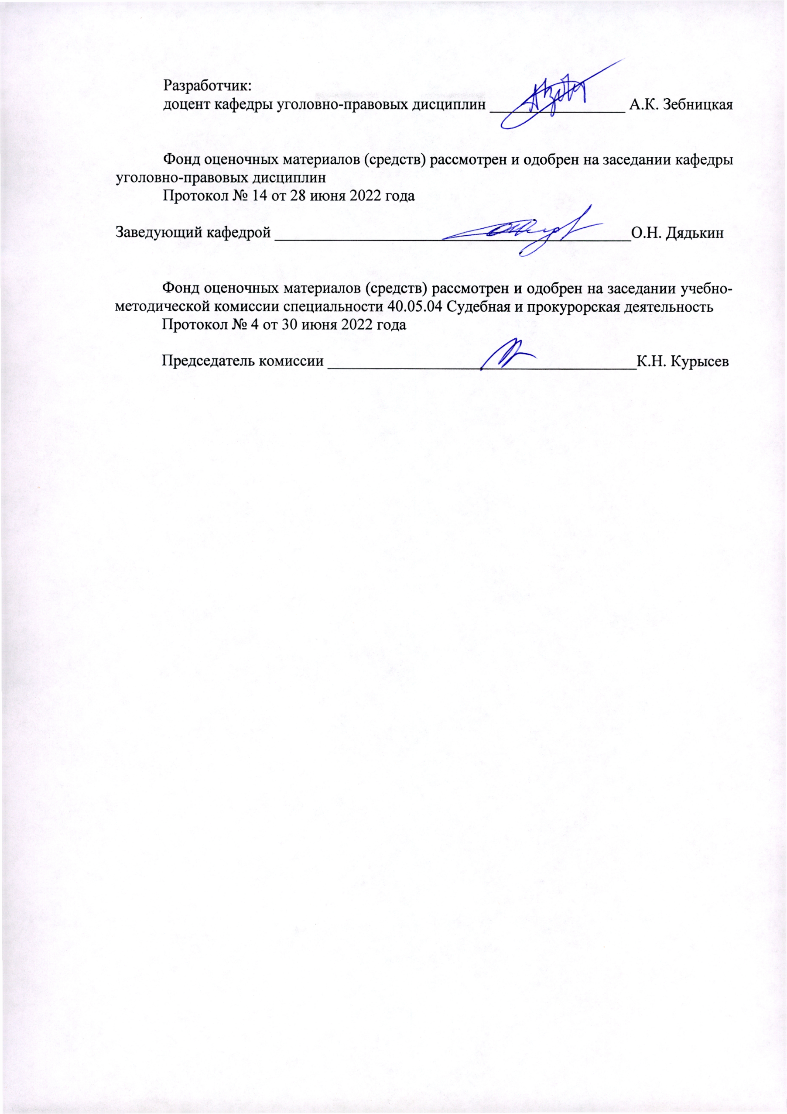 доцент кафедры уголовно-правовых дисциплин ______________________ А.К. ЗебницкаяФонд оценочных материалов (средств) рассмотрен и одобрен на заседании кафедры уголовно-правовых дисциплинПротокол № 14 от 28 июня 2022 годаЗаведующий кафедрой _____________________________________________О.Н. ДядькинФонд оценочных материалов (средств) рассмотрен и одобрен на заседании учебно-методической комиссии специальности 40.05.04 Судебная и прокурорская деятельностьПротокол № 4 от 30 июня 2022 годаПредседатель комиссии _______________________________________К.Н. Курысев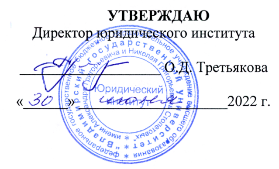 УТВЕРЖДАЮДиректор юридического института___________________ О.Д. Третьякова«______» ____________________2022 г.Формируемые компетенции(код, содержание компетенции)Планируемые результаты обучения по дисциплине, в соответствии с индикатором достижения компетенцииПланируемые результаты обучения по дисциплине, в соответствии с индикатором достижения компетенцииПланируемые результаты обучения по дисциплине, в соответствии с индикатором достижения компетенцииНаимено-вание оценочного средстваФормируемые компетенции(код, содержание компетенции)Индикатор достижения компетенции(код, содержание индикатораИндикатор достижения компетенции(код, содержание индикатораРезультаты обучения по дисциплинеНаимено-вание оценочного средстваПК-2способность осуществлять профессиональную деятельность на основе развитого правосознания, правового мышления и правовой культурыПК-2.1 ПК-2.2ПК-2.3ПК-2.1 ПК-2.2ПК-2.3Знает: систему понятий и категорий, связанных с нормативной регламентацией общественных отношений; сущность, цели, задачи, принципы и содержание профессиональной деятельности.Умеет: ориентироваться в действующем законодательстве и анализировать правоприменительную практику, опираясь на исторические образцы, сохраненные в римском праве.Владеет: навыками осуществления профессиональной деятельности на основе развитого правосознания, правового мышления и правовой культуры.Тестовые вопросыСитуационные задачиПК-4.Способность обеспечивать соблюдение законодательства субъектами праваПК-4.1ПК-4.2ПК-4.3ПК-4.1ПК-4.2ПК-4.3Знает виды, характеристику и особенности субъектов права; формы реализации права и их особенности; правоприменительный процесс и его стадии; особенности применения права; Умеет реализовывать нормативные правовые акты; применять различные методы применения законодательства; содействовать субъектам права в анализе правовых последствий и возможностей; Владеет навыками и методикой применения административного законодательстваПрактико-ориентированные практические заданияПК-12. Способность правильно и полно отражать результаты профессиональной деятельности в юридической и служебной документацииПК-12.1ПК-12.2ПК-12.3ПК-12.1ПК-12.2ПК-12.3Знает виды, структуру, особенности, правила и принципы составления юридической и служебной документации; правила составления и ведения организационно-распорядительных и справочно-информационных документов в производстве по делам об административных правонарушениях; Умеет отражать результаты профессиональной деятельности в конкретных видах юридической и служебной документации; составлять организационно-распорядительные и справочно-информационные документы по делам об административных правонарушениях; Владеет навыками составления юридической и служебной документации в ходе разрешения дел об административных правонарушениях.Практико-ориентированные практические заданияПК-15способность толковать нормативные правовые актыПК-15способность толковать нормативные правовые актыПК 15.1ПК-15.2 ПК-15.3Знает: основные виды, правила и особенности толкования.Умеет: применять приемы и способы толкования в процессе интерпретационной, правотворческой и правоприменительной деятельности.Владеет: навыками использования приемов и методов толкования, технологией толкования различных нормативно-правовых актов на материале римской правовой доктрины.Тестовые вопросыСитуационные задачиЗачет c оценкой (семестр 9)Зачет c оценкой (семестр 9)Посещение занятий студентом5 балловРейтинг-контроль 120 балловРейтинг-контроль  220 балловРейтинг-контроль 320 балловВыполнение семестрового плана СРС30 балловДополнительные баллы («бонусы»)5 балловИтого100 балловОценкаОценка по шкалеУровни сформированности у студента теоретических знаний, практических умений и навыков91-100Отлично(зачтено)отличный уровень теоретических знаний, полностью соответствующий требованиям основной образовательной программы, умение применять при теоретические знания при решении стандартных учебных задач, отличное владение методами и методиками при выполнении индивидуальных заданий74-90Хорошо(зачтено)хороший уровень теоретических знаний в рамках основной образовательной программы, умение решать учебные задачи, выполнение индивидуальных заданий с небольшими ошибками61-73Удовлетворительно(зачтено)удовлетворительный уровень теоретических знаний в рамках основной образовательной программы, умение решать простые учебные задачи, выполнение индивидуальных заданий с заметными ошибками60 и менееНеудовлетворительно(не зачтено)недостаточный уровень теоретических знаний в рамках основной образовательной программы, решение простых учебных задач и выполнение индивидуальных заданий с существенными ошибками№п/пКонтролируемые темыТестовые заданияКод контролируемой компетенции1.Тема 1. Административная ответственность.1. По достижении какого возраста физические лица могут быть привлечены к административной ответственности?А) 14 лет.Б) 16 лет.В) 18 лет.Г) По общему правилу с 16 лет, но за особо тяжкие правонарушения с 14 лет.2. Из чего состоит законодательство об административных правонарушениях?А) Исключительно из КоАП РФ.Б) Исключительно из законов субъектов Российской Федерации об административной ответственности.В) из КоАП РФ и принимаемых в соответствии с ним законов субъектов Российской Федерации об административных правонарушениях. Г) Из КоАП РФ и принимаемых в соответствии с ним законов субъектов Российской Федерации об административных правонарушениях, а также  правовых актов органов местного самоуправления.3. На какие категории дел не распространяется  принцип презумпции невиновности (лицо, привлекаемое к административной ответственности, не обязано доказывать свою невиновность) на все категории  дел об административных правонарушениях?А) Распространяется на все категории дел, поскольку этот принцип закреплен в ст. 49 Конституции Российской Федерации.Б) Не распространяется только на дела об административных правонарушениях, предусмотренные КоАП РФ.В) Не распространяется только на дела об административных правонарушениях, предусмотренных законами субъектов Российской Федерации.Г) не распространяется на дела об   административных правонарушениях, предусмотренные гл. 12 КоАП РФ, и дела об административных правонарушениях в области благоустройства территории, предусмотренные законами субъектов Российской Федерации, совершенные с использованием транспортных средств либо собственником, владельцем земельного участка либо другого объекта недвижимости, в случае фиксации этих административных правонарушений работающими в автоматическом режиме специальными техническими средствами, имеющими функции фото- и киносъемки, видеозаписи, или средствами фото- и киносъемки, видеозаписи.4. Вставьте пропущенное слово… закрепляет административную ответственностьпостановление5. Административное правонарушение посягает:А) жизнь другого человекаБ) порядок прохождения военной службыВ) общественный порядокГ) безопасность человечества.6. Какие лица могут являться субъектами административных правонарушений?А) Только физические.Б) Только юридическиеВ) Физические и юридические лица, а также индивидуальные предприниматели.Г) физические, должностные, юридические лица и индивидуальные предприниматели.ПК-2; ПК-4; ПК-12; ПК-152.Тема 2. Административное наказание.1. Вставьте пропущенное словоАдминистративное … является административным наказанием и применяется только в отношении иностранных граждан и лиц без гражданствавыдворение2. Из перечисленных ниже должностных лиц административное наказание вправе назначить: А) следователь ОВДБ) начальник дежурной смены дежурной части территориального ОВДВ) участковый уполномоченный полиции.3. Является ли протокол об административном правонарушении доказательством по делу?А) Не является, поскольку его составление лишь свидетельствует о возбуждении производства по делу, а доказательства должны быть получены после его составления.А) Является только по делам об административных правонарушениях, зафиксированных работающими в автоматическом режиме специальными техническими средствами.В) является.Г) Является только в случае, если по делу проводилось административное расследование.4. Какие категории дел могут рассмотреть по первой инстанции судьи областного суда?                                                                                                                                                                                                                                                                                                                                                                                                                                                                                                                                                                                                                                                                                                                                                                                                                                                                                                                                  А) Любые.Б) Только связанные с нарушением избирательных прав.В) судьи областного суда не вправе рассматривать дела об административных правонарушениях по первой инстанции.Г) Дела в отношении несовершеннолетних, если они будут переданы в областной суд комиссией по делам об административных правонарушениях и защите их прав.5. Какой вид административного наказания не может быть назначен инвалиду 2 группы?А) ДисквалификацияБ) ПредупреждениеВ) Административное выдворение за пределы Российской ФедерацииГ) административный арест6. Вставьте пропущенные слова… представляет собой денежное взыскание в рублях и устанавливается гражданину в размере, не превышающем суммы, указанной в санкциях, предусмотренных статьей КоАП, или может быть выражен в размере, установленном КоАП.административный штрафПК-2; ПК-4; ПК-12; ПК-153. Тема 3. Производство по делам об административных правонарушениях.1. Вставьте пропущенное слово… в производстве по делу об административном правонарушении может изменить свой статус на свидетеляпотерпевший2. Административной ответственности за дачу заведомо ложной информации не подлежитА) свидетельБ) специалистВ) потерпевший3. Копия протокола об административном правонарушении не вручается: А) потерпевшемуБ) лицу, в отношении которого ведется производство по делу об административном правонарушении  В) свидетелю.4. Вставьте пропущенное слово … рассматривает дело об административном правонарушении, влекущем административное выдворение за пределы Российской Федерации судья5. Должностное лицо по итогам рассмотрения дела об административном правонарушении может назначить:А) административный арестБ) дисквалификациюВ) административный штраф6. Вставьте пропущенное число… месяцев составляет максимальный срок административного расследования дела об административном правонарушении12ПК-2; ПК-4; ПК-12; ПК-154.Тема 4. Административные правонарушения в области безопасности дорожного движения (гл. 12 КоАП РФ).1. Вставьте пропущенные словаОб отстранении от управления транспортным средством, а также о направлении на … на состояние опьянения составляется соответствующий протокол, копия которого вручается лицу, в отношении которого применена данная мера обеспечения производства по делу об административном правонарушении.медицинское освидетельствование2. К числу специальных субъектов административного правонарушения относится:А) студентБ) лицо, освободившееся из исправительного учрежденияВ) собственник транспортного средства3. Могут ли быть отнесены к малозначительным (ст. 2.9 КоАП РФ), административные правонарушения, предусмотренные ст.ст. 12.8 КоАП РФ (управление транспортным средством водителем, находящимся в состоянии опьянения, передача управления транспортным средством лицу, находящемуся в состоянии опьянения)  и ст. 12.26 КоАП РФ (невыполнение водителем транспортного средства требования о прохождении медицинского освидетельствования на состояние опьянения)?А) Могут, поскольку положения ст. 2.9 КоАП РФ не предусматривают ограничений для ее применения в отношении каких-либо составов правонарушений.Б) не могут, поскольку это запрещено постановлением Пленума Верховного Суда Российской Федерации.4. Срок для подачи жалобы на постановление по делу об административном правонарушении начинается с момента:А) вынесения постановления по делу об административном правонарушенииБ) получения (вручения) копии постановления по делу об административном правонарушенииВ) не предусмотрен5. Постановлением инспектора ДПС гражданин был привлечен к административной ответственности. Решением судьи районного суда постановление отменено, производство по делу прекращено. Вправе ли судья областного суда отменить решение судьи районного суда и оставить без изменения постановление инспектора?А) даБ) нет6. Подлежит ли административной ответственности по ч. 1 ст. 12.15 КоАП РФ (нарушение правил расположения транспортного средства на проезжей части дороги, встречного разъезда, а равно движение по обочинам или пересечение организованной транспортной или пешей колонны либо занятие места в ней) водитель, который при въезде в гараж неправильно выбрал боковой интервал и задел ворота своим автомобилем?А) да.Б) нет.ПК-2; ПК-4; ПК-12; ПК-155.Тема 5. Административные правонарушения в сфере миграционного законодательства (гл. 18, 19 КоАП РФ).1. Вставьте пропущенное слово … рассматривает дело об административном правонарушении, влекущем административное выдворение за пределы Российской Федерации судья2. Подлежит ли административной ответственности по ст. 18.10 КоАП РФ  (незаконное осуществление иностранным гражданином или лицом без гражданства трудовой деятельности в Российской Федерации) лицо, имеющее патент или разрешение на работу, но работающее не по специальности, указанной в этих документах?А) да.Б) нет.3. Каковы сроки рассмотрения судьями дел об административных правонарушениях, предусматривающих административное выдворение иностранных граждан за пределы Российской Федерации?А) Пятнадцать суток.Б) Два месяца.В) Трое суток.Г) дело должно быть  рассмотрено в день получения протокола об административном правонарушении и других материалов дела, а в отношении лица, подвергнутого административному задержанию, - не позднее 48 часов с момента его задержания.4. Вставьте пропущенные слова… – документ, выданный иностранному гражданину в подтверждение его права на постоянное проживание в Российской Федерации, а также его права на свободный выезд из Российской Федерации и въезд в Российскую Федерацию. вид на жительство 5. Вставьте пропущенное слово… - принудительная высылка мигранта за пределы страны из-за потери иностранцев или лица без гражданства (апатрида) легальных оснований для проживания в РФ. депортация 6. Вставьте пропущенные словаЛицо может инициировать получение вида на жительство через 12 месяцев с момента оформления …разрешения на временное пребываниеПК-2; ПК-4; ПК-12; ПК-156.Тема 6.  Административные правонарушения против порядка управления, общественного порядка, общественной безопасности (гл. 19, 20 КоАП РФ).1. Вставьте пропущенное слово… прокурора - это форма реагирования прокурора на акт, противоречащий законупротест2. Вставьте пропущенное слово … - это обращение гражданина по поводу его нарушенного права:жалоба3. К числу административно-юрисдикционных относится производство:А) по предложениям гражданБ) по делам об административных правонарушенияхВ) по комплектованию личного состава государственного органа.4. Вставьте пропущенное слово… - это самовольное, вопреки установленному федеральным законом или иным нормативным правовым актом порядку осуществление своего действительного или предполагаемого права, не причинившее существенного вреда гражданам или юридическим лицамсамоуправство5. Вставьте пропущенные слова… может быть признано российское или иностранное юридическое лицо независимо от его организационно-правовой формы, общественное объединение, действующее без образования юридического лица, иное объединение лиц, иностранная структура без образования юридического лица, а также физическое лицо независимо от его гражданства или при отсутствии такового иностранным агентом6. Вставьте пропущенные слова… является основным документом, удостоверяющим личность гражданина Российской Федерации на территории Российской Федерациипаспорт гражданина РФПК-2; ПК-4; ПК-12; ПК-157.Тема 7. Административные правонарушения, предусмотренные законом Владимирской области «Об административных правонарушениях во Владимирской области».1. Какие виды административных наказаний могут применяться за совершение административных правонарушений, предусмотренных законами субъектов Российской Федерации об административных правонарушениях?А) Все виды, предусмотренные ст. 3.2 КоАП РФ.Б) Все виды, предусмотренные ст. 3.2 КоАП РФ, а также иные виды наказаний, предусмотренные законами субъектов Российской Федерации.В) предупреждение или штраф.Г) Предупреждение, штраф, административный арест. 2. Вставьте пропущенные словаЗа нарушения покоя и тишины граждан во Владимирской области назначается …административный штраф3. Вставьте пропущенное словоПротокол об административном правонарушении составляется … после выявления совершения административного правонарушения.немедленно4. Вставьте пропущенное слово… мера административного наказания, выраженная в официальном порицании физического или юридического лицапредупреждение5. Вставьте пропущенные словаКоАП РФ допускают, что разрешение дел об административных правонарушениях в области … может быть отнесено региональным законом к подведомственности региональных административных комиссий. благоустройства территории6. Вставьте пропущенные слова… координируют деятельность органов и учреждений системы профилактики безнадзорности, беспризорности, правонарушений и антиобщественных действий несовершеннолетних, выявлению и устранению причин и условий, способствующих этому.Комиссия по делам несовершеннолетних и защите их правПК-2; ПК-4; ПК-12; ПК-158.Тема 8. Производство по жалобам и протестам на постановления по делам об административных правонарушениях (гл. 30 КоАП РФ).1. Вставьте пропущенное слово… прокурора - это форма реагирования прокурора на акт, противоречащий законупротест2. Вставьте пропущенное слово … - это обращение гражданина по поводу его нарушенного права:жалоба3. К числу административно-юрисдикционных относится производство:А) по предложениям гражданБ) по делам об административных правонарушенияхВ) по комплектованию личного состава государственного органа.4. Какой судебный акт выносится по результатам рассмотрения жалобы на не вступившее в законную силу постановление о назначении административного наказания?А) апелляционное определение.Б) определение.В) решение.Г) постановление.5. Прокурор какого уровня вправе принести протест на вступившее в силу постановление по делу об административном правонарушении?А) прокурор района или его заместитель.Б) прокурор субъекта Российской Федерации или его заместитель.В) Генеральный прокурор Российской Федерации или его заместитель.6. Может ли быть обжаловано в суд субъекта Российской Федерации или в Верховный Суд Российской Федерации вступившее в законную силу постановление по делу об административном правонарушении, вынесенное  несудебным органом в случае, если оно не пересматривалось районным судом?А) да.Б) нет. ПК-2; ПК-4; ПК-12; ПК-159.Тема 9. Рассмотрение судами общей юрисдикции вопросов, связанных с исполнением постановлений по делам об административных правонарушениях (гл. 31, 32 КоАП РФ).1. Вставьте пропущенное слово… - перенос срока выполнения обязательств на срок до одного месяца отсрочка2. Вставьте пропущенное слово… - уплата административного штрафа по частям лицом, привлеченным к административной ответственности, на срок до трех месяцеврассрочка3. Вставьте пропущенное словоПостановление о назначении административного наказания не подлежит исполнению в случае, если это постановление не было приведено в исполнение в течение … лет со дня его вступления в законную силу. двух4. Вставьте пропущенные словаПри исполнении постановления об административном аресте осуществляется … лица, подвергнутого административному аресту. личный досмотр5. Вставьте пропущенные словаПостановление судьи о назначении обязательных работ исполняется … в порядке, установленном федеральным законодательством.судебным приставом-исполнителем6. Срок для подачи жалобы на постановление по делу об административном правонарушении начинается с момента:А) получения (вручения) копии постановления по делу об административном правонарушении Б) вынесения постановления по делу об административном правонарушенииВ) не предусмотренПК-2; ПК-4; ПК-12; ПК-15